Virussen of bio wapens?De totale controleWe leven in een wereld met miljarden virussen. Bij mensen, dieren en planten treffen we die aan, een natuurlijk iets dat al miljoenen jaren bestaat.En nu ineens zijn er een paar virussen ziekteverwekkend en zelfs dodelijk en moeten we de meest idiote maatregelen nemen om niet besmet te raken.Wat is er aan de hand?Vanuit de logica en de waarschijnlijkheidsleer is deze ontwikkeling onmogelijk.Miljarden virussen en dan ziekteverwekkend en dodelijk? De mensheid zou allang uitgeroeid zijn.Ineens worden we geconfronteerd met een onzichtbare vijand, die bestreden moet worden, waar komt deze vijand vandaan?De wetenschap heeft zich de laatste jaren in hoog tempo ontwikkeld en we zijn nu al zover dat we zaken kunnen maken die levensgevaarlijk zijn.Wat is het nut hiervan?Sinds mensenheugenis heeft de mensheid te maken gehad met geweld en oorlogen. Eenmaal veroverde belangen moesten verdedigd worden en liefst ook nog uitgebreid. De idee dat we met zijn allen in één wereld leven op één aarde is nog steeds niet overal doorgedrongen.Het denken is alleen gericht op eigen belang.En zo ontstaat er onmiddellijk een vijand, die dat eigen belang in gevaar brengt en dus moeten we ons verdedigen en ontstaan er legers en wapens en slachtvelden en helden en slachtoffers.In deze rat race om het eigen belang optimaal te beschermen komt een nieuwe drang en dat is de drang alles te beheersen, de totale controle, want dan zijn we veilig. En deze drang is nog veel gevaarlijker dan alleen de bescherming van het eigen belang.Waarom is dat gevaarlijker?De totale controle vraagt om nog meer geraffineerd wapentuig, wapens die de vijand niet heeft en waarmee we de vijand kunnen onderwerpen.Hoe ziet dat nieuwe wapentuig eruit?Het belangrijkste kenmerk van dat nieuwe wapentuig is dat het onzichtbaar is.Onzichtbaarheid roept angst op. En angst maakt mensen manipuleerbaar, ze gaan dingen doen die ze normaal nooit zouden doen.Een nieuw wapen is het bio wapen dat in een laboratorium ontwikkeld kan worden. Men knutselt wat aan op zich voor de mens onschuldige virussen en ja we hebben ineens een gevaarlijk iets dat zelfs dodelijk kan zijn voor de mens.En we benoemen dat nieuwe iets als een bestaand iets dan valt het niet op. We noemen het een virus. Het is geen virus we noemen het zo. Het is een bio-wapen maar dat kun je niet in de openbaarheid brengen. En als we iets dergelijks ontwikkeld hebben willen we het natuurlijk ook testen en dan is Afrika wel een geschikte plek? Een plotselinge uitbraak van Ebola bijvoorbeeld een door de mens ontwikkelde ziekte in het laboratorium. Men doet alsof het een natuurlijk iets is dat versterkt de angst. Nu dan op wat grotere schaal een experiment met een nieuw bio wapen waar we meteen weer een naam voor hebben Covid-19. De wereld in paniek. En zo gaat het proces naar totale controle stap voor stap verder als sluipend gif.Als er miljarden virussen bestaan dan hoeven we daar niet bang voor te zijn maar als er in laboratoria bio wapens ontwikkeld worden dan is dat een andere zaak en dienen we die ontwikkelingen te stoppen.Hoe kunnen we die ontwikkelingen stoppen?Niet door mensen door idiote maatregelen op hun plek te houden maar door aangepaste wetgeving en onderlinge verdragen dat we dergelijke ontwikkelingen niet willen en dat als mensen daar toch werk van maken er doodstraffen op staan. Het omgekeerde gebeurt. Het laboratorium in Huwan kreeg vanuit allerlei kanalen geld om met de ontwikkeling van bio wapens door te gaan. De miljoenen stroomden en stromen binnen.En zo zijn er nog veel meer laboratoria en wetenschappers bezig. Zelfs in Nederland hadden wetenschappers een menselijke variant van het vogelgriep virus ontwikkeld en waren daar heel enthousiast over. Gelukkig kon publicatie van deze vinding onderdrukt worden maar we kunnen wel met zekerheid aannemen dat de kennis nog steeds aanwezig is.En hebben wij daar als mensheid controle over? Niet dus.In het streven naar de totale controle hebben we geen controle op ontwikkelingen die de hele mensheid kunnen vernietigen, een vreemde paradox.De techniek en de wetenschap staan niet stil.Inmiddels zijn er 20.000 tot 100.000 satellieten die om de aarde draaien.Wat hebben die satellieten aan boord? Wat weten wij daarvan? Helemaal niets. Alleen de ingewijden weten het.Men zegt dat er 5G apparatuur aan boord is om de mensheid te voorzien van nog beter en vooral sneller internet. Het klinkt erg loffelijk. Maar wat is er nog meer aan boord?Is het niet waarschijnlijk dat men met de 5G frequentie apparatuur ook de hogere frequenties de zo geheten militaire frequenties inbouwt? We zijn toch bezig. En wat kunnen we met die militaire frequenties aanrichten? Niemand die het weet. Alleen de ingewijden weten het.Wat we wel weten is dat mensen erg gevoelig zijn voor straling.Ook is de mens in staat te wennen aan straling. Vaak treden er ziektes op bij grote veranderingen in het elektromagnetische veld.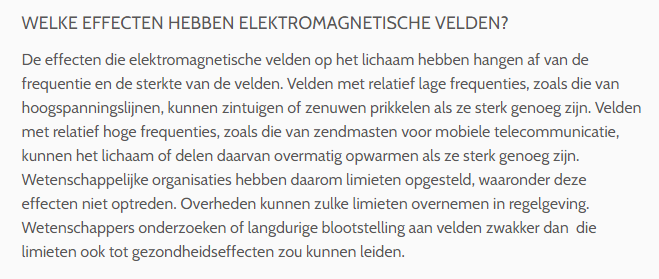 Zo werden rond 1918 wereldwijd radiozenders geïnstalleerd en men gaat er nu van uit dat dat de oorzaak geweest is van de wereldwijde Spaanse griep. Mede omdat in die tijd er nog geen snelle transportmiddelen waren zoals vliegtuigen die een besmetting zouden kunnen overbrengen.Ook is er in Boston 1918 onderzoek gedaan naar de besmettelijkheid van de ziekte en men vond geen enkele oorzaak!Aangenomen wordt dat door verandering van het elektromagnetische veld mensen ziek worden, het zijn dus individuele ziektegevallen. De ene mens wordt wel ziek door de veranderde straling en de ander niet. Er is geen virus of bacterie aan te wijzen als oorzaak.Nu met de uitrol van het 5G netwerk en de militaire frequenties verandert het elektromagnetische veld weer enorm. Mensen worden ziek en in het genezingsproces worden virussen aangemaakt die vervolgens als dood materiaal uitgescheiden worden in het slijm en het snot.Nu onderzoeken ze dat slijm en snot en ontdekken daar virusresten in en dan luidt de conclusie: u bent geïnfecteerd door een virus. En dat is dus een verkeerde conclusie! Een natuurlijk virus infecteert niemand en is nooit de oorzaak van een ziekte. Het ontstaan van een virus is wel het gevolg van een ziekte.Wel kan een bio wapen mensen ziek maken maar noem het dan ook zo.Een vaccin kan ons redden?Voor virussen hebben we geen vaccins nodig want die zijn ongevaarlijk. Toch worden we ziek en daar zijn behandelingen voor, in feite is een ziekte altijd een individuele zaak en dient er ook een individuele behandeling te volgen.Het denken is echter voor een bepaalde ziekte is er 1 medicijn voorhanden en dat is dus misleiding. Doodsoorzaak nummer 3 in Nederland is medicijngebruik, na kanker en hart- en vaatziekten. Laten we daar eens bij stil staan.We hebben al 200 jaar homeopathie met medicijnen die geen bijwerkingen hebben 100 jaar Antroposofische geneeskunst die voortbouwt op de homeopathie en de homeopathie heeft aangevuld met een universeel mensbeeld waardoor de diagnose van ziekten nog gerichter kan plaatsvinden. Dan is er nog de eeuwenoude Chinese geneeskunst en de Aju vedische geneeskunst allemaal gericht op het individu. En dan hebben wij in Nederland een minister van Volksgezondheid die daar niet over spreekt en alleen maar gericht is op de toediening van vaccins, vaccins die aantoonbaar zaken bevatten die slecht zijn voor de mens. Vaccins waarvan de lange termijn effecten niet zijn vastgesteld. Een gokkast politiek dus.Dit zal moeten veranderen door politici die op de hoogte zijn van wat er in de wereld aanwezig is en die niet blind de allopathische aanpak volgen. Artsen zijn tegenwoordig biochemici die niets meer van ziekteprocessen afweten maar wel iets weten van de bijwerkingen van medicijnen. Het is hoog tijd voor fundamentele veranderingen.Veranderingen op veel gebieden.